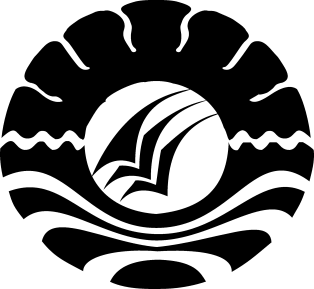 SKRIPSIPENINGKATAN HASIL BELAJAR MATEMATIKA MELALUI PENDEKATAN QUANTUM TEACHING PADA SISWA KELAS IV SDN 127 BILA                         KECAMATAN LILIRILAU KABUPATEN SOPPENG S U M I A T IPROGRAM STUDI PENDIDIKAN GURU SEKOLAH DASAR                                 FAKULTAS ILMU PENDIDIKAN                                                                          UNIVERSITAS NEGERI MAKASSAR                                                                                          2012